                                                                        Заместителю главы                                                              муниципального образования	                         Тихорецкий район		                         М.В. Шилову	                         Октябрьская ул., 38	                         г. Тихорецк, 352120            Администрация Отрадненского сельского поселения Тихорецкого района предоставляет информацию о запланированных мероприятиях антинаркотической направленности в марте 2024 года.Исполняющий обязанностиглавы  Отрадненского сельского поселения  Тихорецкого района	                                                                                                                                                                О.Н. Гагулина Журба Ольга Геннадьевна8(86196)95-3-88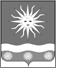 АДМИНИСТРАЦИЯОТРАДНЕНСКОГОСЕЛЬСКОГО ПОСЕЛЕНИЯТИХОРЕЦКОГО РАЙОНАЛенина ул.,  8, ст-ца Отрадная,Тихорецкий район,Краснодарский край, 352115тел./факс: (86196) 95-3-88http://otradnenskoesp.rue-mail: otradnay@list.ruот __________г № _____________на №____________от___________№ п/пНаименование мероприятияМесто проведения (населенный пункт, улица, номер дома)Дата и время проведениякол-во участниковОтветственный (ведомство, Ф.И.О., номер телефона))1.«Здоровые решения» круглый стол (акция «Сообщи, где торгуют смертью» 1 этап)МКУК «СДК Отрадненского СП ТР», ул. Ленина, 913.03.2024 г.14.3018ДиректорСергеева Наталья Ивановна8(86196)953382.«Навстречу рекордам» информационный час МКУК «СДК Отрадненского СП ТР», ул. Ленина, 919.03.2024 г.13.3018ДиректорСергеева Наталья Ивановна8(86196)95338